Objective:Dedicated and professional individual with extensive experience working in PRO& Human Resources. Nearly 06 years of working experience in management human resources and as PRO in office environment. I am keen to develop my career further and keen to learn as much as I can to be beneficial to my employer and for the future of my career. I have good communication skills and excellent commitment to efficiency. Prioritizes organization to complete administrative tasks successfully and efficiently.Experience:Delta Food Industries (FZC) Sharjah, UAE,Jan-2017 to Mar-2019Department: PRO &HR CoordinatorResponsibilities:All PRO job work such as new Visa, visa renewals, Absconding, Visa cancellations, medical, visa status change, Immigration Work, Follow-up of Passport/Visa Expiries,Company immigration card , Trade license and civil defense certificate renewal and No Objection Certificates if required and renewal of Mulkia Coordinate with logistics team for Chamber of commerce certificate renewalIf required supporting with logistics team with customs work Processing family visas for directors and as well foreign visas for management  Looking camp facilities and arranging rooms for labors & coordinating with SAIF Zone security as well license, and CIS department.Assisting and performing all other work concern with PRO such as Police department, Airport Immigration, Traffic Department, hospital required emergency,Assisting Manager HR and handle all the day to day HR activities.Maintaining employee personnel files to ensure legal compliance.Update and manage temporary worker file, probation tracker and bring forward. Manage temporary worker extensions and conversions to permanent status and updating MIS on daily basis with all necessary record Enhances visibility of the HR department by implementing established best practices and developing strong working relationships with employeesCoordinating new hire paperwork, and new hire orientation meetings.Preparing Warning letters and Terminations & full & final settlements.Manage advance / loan, vacation applications and get the approval from the directors to arrange air tickets and settlements.Assisting Manager HR to Reviewing, screening, maintaining resumes.Preparing offer & benefit packets and other employee related informationAssisting in preparation of special events such as year end celebration and other office or company gatherings.prepare salaries / payroll & look after the attendancerepresented the department and took complete responsibility, in the absence of higher HR managementCoordinate with catering regarding food quality, quantity & etc...Assisting with additional projects, as assignedCreative Clothing Company (FZC) Sharjah, UAE,Jan-2014 to Dec-2016Department: PRO &HR CoordinatorResponsibilities:All PRO job work such as new Visa, visa renewals, Absconding, Visa cancellations, medical, Immigration Work, Passport/Visa Expiries,Company immigration card , Trade license renewal and No Objection Certificates if required and renewal of Mulkia Processing family visas for directors and as well foreign visas for management  Looking camp facilities and arranging rooms for labors & coordinating with SAIF Zone security as well license, and CIS department.Coordinating with custom representativePreparation of customs clearance documentationArrangement of new employees (Air Port pickup, their beds and food)Assisting and performing all other work concern with PRO such as Police department, Airport Immigration, Traffic Department, hospital required emergency,Look after and handle day to day HR activities.Operating time attendance softwareLook after and responsible the all Social Compliance Audit activities / record such as salaries, health safety & environment, worker welfare committee, incident & accident record, waste management record, safety equipment’s checklists, internal audits record, etc.. Maintaining employee personnel files to ensure legal compliance.Prepare salaries / payrollPreparing Terminations & full & final settlements,Warning letters,Coordinating with department Incharges & supervisor regarding company system as per the requirements of Compliance / Auditing Principle in accordance with the company policies and procedures.Manage training record and arrange to provide to all relevant employees from third-party approved by government, like Firefighting, first aid, Fire drill, awareness, Uses of PPESaz International Karachi, Pakistan,(Exporter of knitwear & Readymade Garment)(Wal-Mart, WRAP & C-TPAT Certified)Mar-2011 to Dec-2013Department: Compliance CoordinatorResponsibilities:Responsible to maintain& prepare all record related to employees like personal files, salaries, leave record, attendance record, termination, warning, settlements, etc.Manage to establish, implement & maintain the system at company as per the requirements company policies and procedures.Responsible to control all document and records. To incorporate changes to laws and regulations in procedures and to distribute and to distribute them to all concern personnel.Responsible to provide training to all relevant employees.The practice of effectively prohibiting involuntary or forced labor in the organization.   Training on all form of discrimination, and actions to be taken.Qualification:B. Com			Karachi University, Karachi(In progress)I.Com (12th)		Karachi Board of Intermediate(2009)Matriculation (10th)	Govt. Boys Sec. School, Karachi(2005)Professional Skills:Languages: ENGLISH, URDU, PUNJABI, SARAIKI (Mother Tongue)Knowledge of Computer Hardware.MS-Office, Windows-XP.Internet, Email, Browsing etc.Finger Tec TCMS Software (Attendance Recording)Total HR Solution Software (Salary, Attendance, Personal files)Inpage Urdu SoftwareMerchandising and Marketing Certificate Course  	(Sep-2010 to Dec-2010)(PRGTTI) 4 Month Duration                                                      Internship at ACE Sourcing 				(Jan-2011 to Feb-2011)(Consulting Body of WRAP & Other compliance Standers)Involved in social compliance Consulting Projects.Social compliance related work / Audits.Personal Detail:Father’s Name:			Muhammad HussainDate of Birth:			05-Jun-1989Marital Status:			MarriedDriving License:			Valid UAE driving LicenseInterest:                     News paper readingSports activitiesNAJEEB 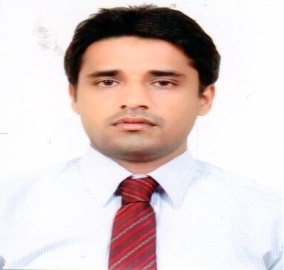 PRO & HR COORDINATOREmail:   najeeb-392103@2freemail.com